ДетствоЯ ребенком любил большие, Медом пахнущие луга,Перелески, травы сухиеИ меж трав бычачьи рога.Каждый пыльный куст придорожныйМне кричал: "Я шучу с тобой,Обойди меня осторожноИ узнаешь, кто я такой!"Только дикий ветер осенний,Прошумев, прекращал игру,-Сердце билось еще блаженней,И я верил, что я умруНе один,- с моими друзьямиС мать-и-мачехой, с лопухом,И за дальними небесамиДогадаюсь вдруг обо всем.Я за то и люблю затеиГрозовых военных забав,Что людская кровь не святееИзумрудного сока трав.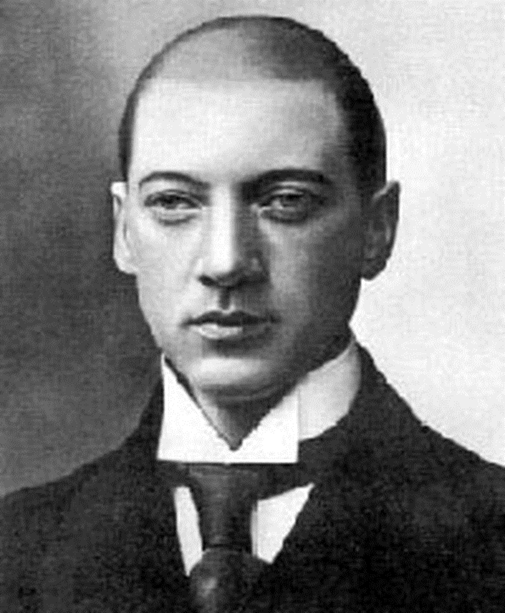 Николай Степанович Гумилев (1886-1921)1.Выучить  стихотворение наизусть2. Вклеит ь стихотворение в тетрадь.2.Написать на отдельном листочке!!,какой  сюжет этого стихотворения? (что в нем происходит? Представь, что это не стихотворение, а рассказ и перескажи своими словами)3. Кто лирический герой этого стихотворения?  Опишите его